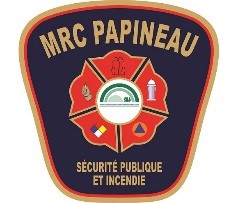 PROGRAMME D’INSCRITPIONPERSONNES À MOBILITÉ RÉDUITE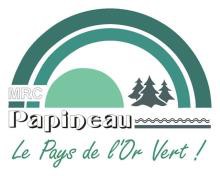 OU AYANT DES LIMITATIONSAutres détails pertinents :informations personnelles ?Je consens à m’inscrire au programme d’aide à l’évacuation d’urgence du Service de la sécurité incendie de la MRC de Papineau.Signature de l’adhérant ou du tuteur légal :Si vous inscrivez une personne au programme à titre de tuteur légal, assurez-vous que l’inscrit est informé de la démarche.NomPrénomAdresseNuméro civique : 	 Appartement :   	Rue :   		 Ville :  		 Code Postal : 	TéléphoneMaison :                                          Cellulaire :CourrielSexe :FMAge:Personne vivant seule :OuiNonQuelle est votre situation?Quelle est votre situation?Personne sourde oumalentendantePersonne aveugle ouamblyopeMobilité réduiteMobilité réduiteDéficience intellectuelle ou trouble envahissant de développementDéficience intellectuelle ou trouble envahissant de développementOxygéno-dépendantOxygéno-dépendantPersonne présentant des troubles cognitifs (ex. Alzheimer)Personne présentant des troubles cognitifs (ex. Alzheimer)Autres (ex : maladies dégénératives)         Précisez :Autres (ex : maladies dégénératives)         Précisez :Personne à contacter en cas d’urgence :Nom :Lien :Téléphone :                                               Cellulaire :Comment souhaitez-vous qu’on communique avec vous pour la mise à jour annuelle de vos